GUÍA DIGITAL N°1ASIGNATURA: ARTES VISUALES       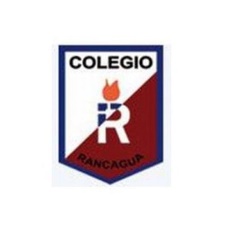 CURSO: 5°A DOCENTE: ENRIQUE CERÓN   OBJETIVO DE APRENDIZAJEOA3: Crear trabajos de arte y diseños a partir de diferentes desafíos y temas del entorno cultural y artístico, demostrando dominio en el uso de materiales, herramientas y procedimientosACTIVIDAD :¡Hola!, Un gusto en poder saludarte y pedirte que te cuides mucho no saliendo y quedándote en casa para evitar peligros en la salud.En estos días que no tenemos clases para no perder la rutina escolar te invito a hacer una actividad simple necesitas:cajas vacías de fósforos y de remedios pegamento.un trozo de papel lustre o regalo o de diario para forrar las cajas.4 o 6 tapas de bebidas. tijeras. .Con la ayuda de todos estos elementos mas tu excelente creatividad deseo que inventes o crees un tipo de vehículo: auto, camioneta carro tanque etc. Una vez terminada tu obra tómale una foto la guardas y la envías al correo o WhatsApp de tu profesor jefe.Guarda tus trabajos. Se respetuoso contigo mismo. Cuídate mucho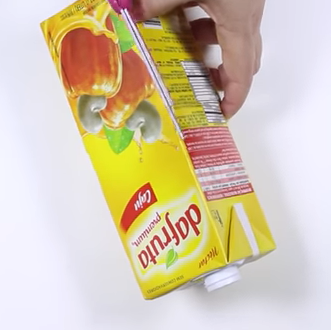 